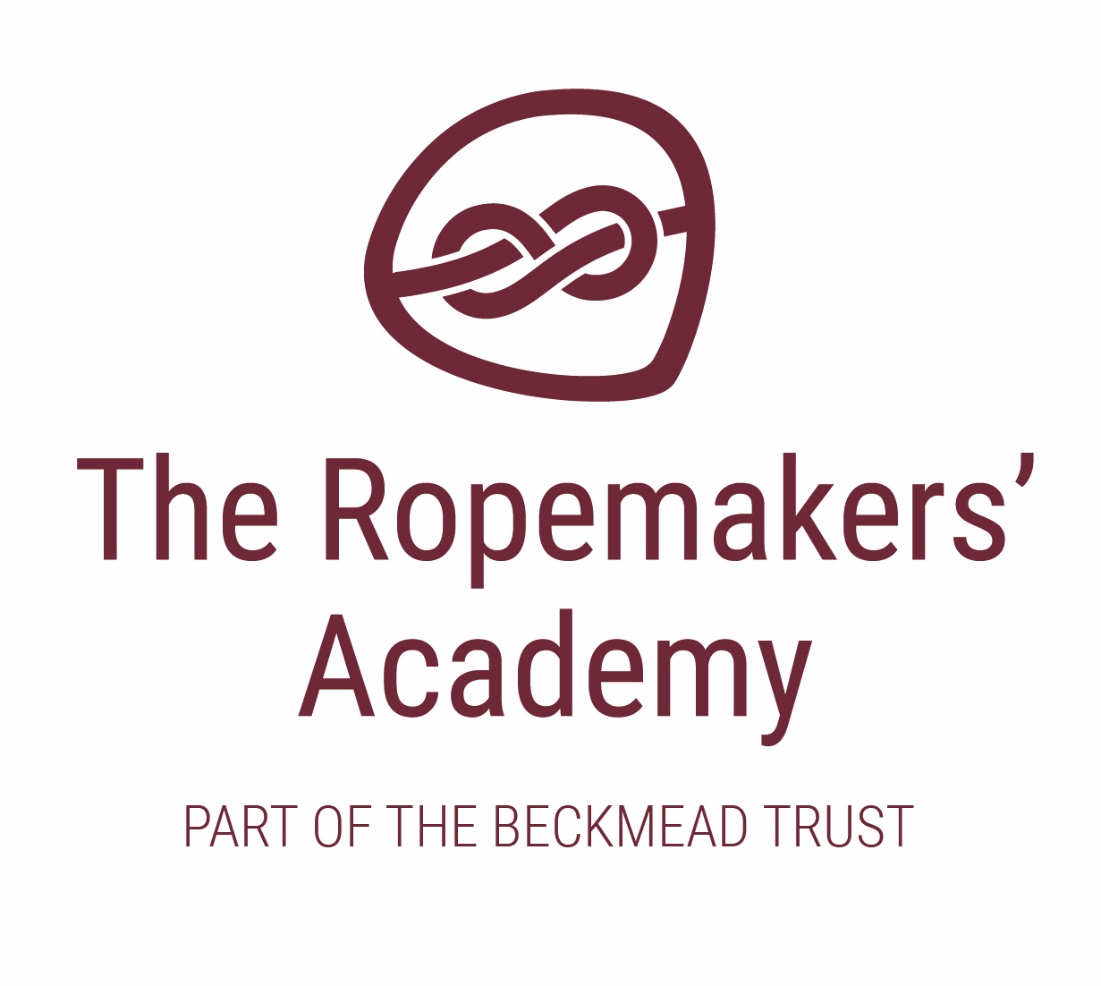 FIRE MANAGEMENT POLICY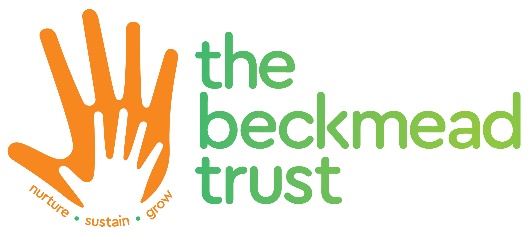 CONTENTSFIRE SAFETY MANAGEMENT POLICYThe fire safety order specifically requires a fire risk assessment to be carried out and to be suitably reviewed. This has been completed for the premises and is reviewed annually or when there is a significant change, whichever occurs first.In addition, it is expected that the school will put in place a management system / policy and procedures to deal with fire safety and prevention.The fire safety management policy sets out the objectives in respect of fire prevention and emphasises the school’s commitment to fire safety.The school aims to have proactive liaison with the local fire and rescue service including effective arrangements for notifying the fire and rescue service of changes to the occupancy, periods of abnormal occupancy, fire growth characteristics and other relevant factors. The arrangements allow for routine meetings with the fire and rescue service and additional meetings where a change in the building or its occupancy is proposed.FIRE SAFETY STATEMENTThe schools primary focus is for the safety of its children, employees and visitors, to that end the fire safety management of the school is based around “life safety”. The school has put procedures in place to protect records but this is not the primary focus.The school aims to provide an environment, which is safe, and which promotes fire prevention at all times. To suitably manage the fire risk within the school environment the management has designated responsible people with specific tasks.The school Governors and Headteacher are ultimately the recognised responsible people. In practice, responsibility for fire safety is delegated to the Headteacher who manages the school and its fire safety on a day-to-day basis. The Headteacher has specific areas of responsibility but has delegated defined duties to support staff. Please see fire management responsibilities and the organisation chart for details.FIRE MANAGEMENT SYSTEMThere is a clear fire management system in place to ensure that the school suitably manages the fire risk. The system seeks to anticipate and proactively identify the impact of any proposed changes. The management of the school identify any alternative protection and management measures that will be required as a result and ensures that they are implemented.The staffing level provided is specifically appropriate to the fire safety requirements of a secondary school. It includes sufficient trained personnel to ensure that all occupants are assisted or supported, to make their way out of the building effectively in an emergency.The training ensures that there are sufficient numbers of staff trained in all aspects of fire prevention, fire protection and evacuation procedures and able to use the appropriate extinguishing equipment (and media), so as to provide full coverage of the building, with provision for contingencies, sickness or holiday absences.PlanningThe most recent fire risk assessment was completed on ………………... A new Fire risk assessment will be completed …………………. and will be reviewed annually or when there is a significant change, which ever occurs first.The implementation of corrective actions is ongoing following each risk assessment review with priority given to the highest risks. Where budget restraints delay implementation, risk management strategies will be put in place to reduce the risk.The planning system is proactive and takes into account a wide range of possible emergencies and incidents. These are likely to include planning for logistical issues such as the provision of shelter, communications, transport, the weather, time of day, time of week, time of year (holidays, etc.) and traffic related issues, as well as scenarios such as power failures or floods.OrganisationThe Headteacher has overall responsibility within the Ropemakers’ Academy for ensuring that all control measures identified in the fire risk assessment are in place and that further improvement actions are completed so far as is reasonably practicable.The Headteacher, supported by the Facility & Compliance Manager will assign an appropriate member of his/her team the responsibility to complete each improvement action.The Facilities & Compliance Manager manages the completion of fire management tasks within the premises teams. This includes maintenance and testing of fire safety systems. Some of these duties are contracted to suitably qualified engineers.Fire wardens have been designated and are suitably trained in their fire evacuation duties. Fire drills are completed once every half term. All staff receive fire safety awareness training annually.FIRE MANAGEMENT RESPONSIBILITIESThe school communications system is able to ensure that all of those involved, or potentially involved, in an incident are informed rapidly and effectively, of relevant information. In addition, the systems make use of alternative formats as necessary, with contingency plans for when systems fail.The following are the defined responsibilities for those working within the school who have been assigned specific duties.HEADTEACHERThe Headteacher is empowered to ensure that legislative requirements are met; and that testing, maintenance or repairs are initiated as required. Such powers are supported by the necessary, sufficient and appropriate resources, including funds.The Headteacher, supported by the Facilities & Compliance Manager is responsible for ensuring:The school has a fire safety management policy and that such a policy is reviewed annuallyThat a Fire Risk Assessment is completed and reviewed annuallyStaff are notified of the significant findings of the fire risk assessmentRecommended actions derived from the fire risk assessment are completedThe maintenance / testing of all firefighting systems and equipment are completed and recorded in the fire log bookThat the school emergency plan and evacuation procedures are regularly reviewedThe school has a major incident evacuation plan which may include agreements with local providers and additional training for staffAll pupils, employees, visitors and others who use the building are made aware of the fire safety precautions and the fire evacuation proceduresThe provision of fire awareness training to all staffThe provision of fire warden training for designated staffThat an emergency fire drill is undertaken every termThe preparation of specific personal emergency evacuation plans for staff and/or pupils with special needs and or disabilityThe provision of suitable fire safety systems i.e. fire alarm, automatic detection and emergency lightingThe provision of suitable fire safety equipment such as fire doors, fire signs and firefighting equipmentAny fire prevention officer’s recommendations and or enforcement notices are complied with.HEAD FIRE WARDENHead Fire Warden (this may be the Headteacher) is responsible for:Controlling the assembly pointEnsuring that fire and rescue service access gates are openedDuring   a   practice   noting   escape   times and general	observations for improvementLiaising with the fire and rescue service to ensure that all relevant information is communicated effectivelyProviding the fire and rescue service with a detailed (laminated) plan of the buildingEnsuring that no one re-enters the building until deemed safe to do so by the fire and rescue serviceImplementing the major incident site evacuation plan if required.Collecting all of the area and classroom information from Teachers and Fire WardensPREMISES TEAMThe Premises Manager, supported by any members of the premises team, is responsible for controlling work, maintaining safety systems and maintenance. A system has been developed proactively with clear lines of responsibility; a permit system; logging and audit processes and routine checking and supervision.The maintenance system is one where there is dynamic monitoring of the fire safety systems, and the equipment is kept fully functional at all times when the building is in use.The Premises Team are responsible for:The formal maintenance and regular testing of the fire alarmThe formal maintenance and regular testing of the emergency lightingThe formal maintenance and organising of testing for the automatic detection systemThe maintenance and inspection of the firefighting equipmentThe maintenance of exit/escape routes and signageThe completion and upkeep of the school fire logSupervision of contractors undertaking hot work and cold workEnsuring that fire compartmentation is sound and that any fire engineering solutions are suitably maintainedReporting any hazards (which cannot be dealt with) to the Head TeacherEnsuring that access can be gained at all times to the electric and gas shut off devicesEnsuring that fire critical plant such as gas boilers are annually serviced in line with the schools planned preventative maintenance regimeEnsuring that electrical equipment is suitably maintained and that fixed electrical wiring is inspected at least every five years in line with the schools planned preventative maintenance regimeEnsuring that fire fighter equipment is maintained and accessible i.e. fire hydrants and dry risers.AdministratorThe Administrator (in their absence the Premises Manager or Headteacher) is responsible for:Calling the fire and rescue service to ensure that they have been notified of the alarmEnsuring that classroom registers are always available and are taken to the assembly point in the event of an evacuationEnsuring that visitors and contractors are signed in to the building and are notified as to the evacuation proceduresWhere appropriate escorting visitors and contractors from the buildingCollecting information such as contact details of parentsTaking such information to the assembly point for use in a major incident / site evacuation.TEACHERSThe Teachers are responsible for:Acting as fire wardens when evacuating their class from the schoolEnsuring that their particular classrooms are kept free of hazards which may block escape routesEnsuring that all electrical equipment used within the classroom have been suitably maintainedReporting any hazards (which can not be dealt with) to the Premises TeamEnsuring that new pupils are suitably trained in evacuation proceduresEnsuring that pupils who attend class with a prohibitive injury are assessed and that a personal emergency evacuation plan is put in placeFollowing school evacuation procedures including reporting to the head fire warden with the results of the register checkControlling their class at the assembly point, ensuring that no pupil re-enters the building until the head fire warden announces that the school is safeIf required, being aware and trained in the major incident evacuation plan which may require escorting the class away from the premises to a safe siteTaking part in any fire safety training provided by the school.FIRE WARDENSThe Fire Wardens / Support Staff (given responsibility) are responsible for:Ensuring that their designated areas are clear before leaving the buildingClosing all fire doors (not on automatic closers) before leaving their areaTaking an active day to day role in fire prevention and hazard spottingReporting fire safety issues such as missing fire extinguishersEnsuring that fire escape routes/stairs and fire exits are not blockedReporting any hazards (which can not be dealt with) to the Premises TeamReporting to the Head fire warden at the assembly point to notify them of the occupancy status of their areaAssisting the Head fire warden in securing the building and ensuring that no one re-enters the premises until it is deemed safe to do so by the fire and rescue service.HIRERS and EXTENDED SCHOOL PROVIDERSAll hirers and contracted users of the premises will receive written details of the fire procedure as part of the hire arrangements. Hirers of the building are required to adhere to the fire procedures at all times and take such measures as are necessary to ensure the safety of those children/persons for whom they have responsibility.FIRE SAFETY MANAGEMENT POLICYMember of Staff AcknowledgementAll members of staff with fire safety responsibilities (all staff) should be issued a copy of the policy and be required to sign the staff acknowledgement slip.I have read the school Fire safety management policy and agree to follow the procedures outlined in the policy.Employees Position:	 	Employees Name:	 	Employees Signature:	 	Date of Signature:	 	Fire Risk Assessment: School to attachACADEMIC YEARAUTHORROLEDATE OF NEXT REVIEW2020-21Simon HawthorneHeadteacherSeptember 2021SectionPageFire Safety Management Policy – Introduction Fire Safety StatementFire Management SystemFire Management Responsibilities:HeadteacherHead Fire WardenPremises TeamAdministratorsTeachersFire WardensHirers and Extended School Providers Staff Acknowledgement section Appendix 1:Fire Risk Assessment33345567788910